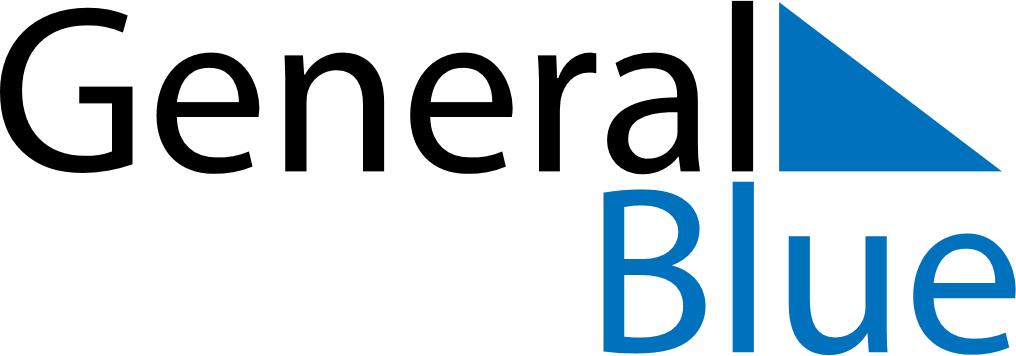 December 2024December 2024December 2024December 2024December 2024December 2024Villa Elisa, ParaguayVilla Elisa, ParaguayVilla Elisa, ParaguayVilla Elisa, ParaguayVilla Elisa, ParaguayVilla Elisa, ParaguaySunday Monday Tuesday Wednesday Thursday Friday Saturday 1 2 3 4 5 6 7 Sunrise: 5:51 AM Sunset: 7:27 PM Daylight: 13 hours and 35 minutes. Sunrise: 5:51 AM Sunset: 7:27 PM Daylight: 13 hours and 36 minutes. Sunrise: 5:51 AM Sunset: 7:28 PM Daylight: 13 hours and 37 minutes. Sunrise: 5:51 AM Sunset: 7:29 PM Daylight: 13 hours and 37 minutes. Sunrise: 5:51 AM Sunset: 7:30 PM Daylight: 13 hours and 38 minutes. Sunrise: 5:51 AM Sunset: 7:30 PM Daylight: 13 hours and 38 minutes. Sunrise: 5:52 AM Sunset: 7:31 PM Daylight: 13 hours and 39 minutes. 8 9 10 11 12 13 14 Sunrise: 5:52 AM Sunset: 7:32 PM Daylight: 13 hours and 39 minutes. Sunrise: 5:52 AM Sunset: 7:32 PM Daylight: 13 hours and 40 minutes. Sunrise: 5:52 AM Sunset: 7:33 PM Daylight: 13 hours and 40 minutes. Sunrise: 5:53 AM Sunset: 7:34 PM Daylight: 13 hours and 41 minutes. Sunrise: 5:53 AM Sunset: 7:34 PM Daylight: 13 hours and 41 minutes. Sunrise: 5:53 AM Sunset: 7:35 PM Daylight: 13 hours and 41 minutes. Sunrise: 5:53 AM Sunset: 7:36 PM Daylight: 13 hours and 42 minutes. 15 16 17 18 19 20 21 Sunrise: 5:54 AM Sunset: 7:36 PM Daylight: 13 hours and 42 minutes. Sunrise: 5:54 AM Sunset: 7:37 PM Daylight: 13 hours and 42 minutes. Sunrise: 5:55 AM Sunset: 7:37 PM Daylight: 13 hours and 42 minutes. Sunrise: 5:55 AM Sunset: 7:38 PM Daylight: 13 hours and 42 minutes. Sunrise: 5:55 AM Sunset: 7:38 PM Daylight: 13 hours and 43 minutes. Sunrise: 5:56 AM Sunset: 7:39 PM Daylight: 13 hours and 43 minutes. Sunrise: 5:56 AM Sunset: 7:40 PM Daylight: 13 hours and 43 minutes. 22 23 24 25 26 27 28 Sunrise: 5:57 AM Sunset: 7:40 PM Daylight: 13 hours and 43 minutes. Sunrise: 5:57 AM Sunset: 7:40 PM Daylight: 13 hours and 43 minutes. Sunrise: 5:58 AM Sunset: 7:41 PM Daylight: 13 hours and 43 minutes. Sunrise: 5:58 AM Sunset: 7:41 PM Daylight: 13 hours and 42 minutes. Sunrise: 5:59 AM Sunset: 7:42 PM Daylight: 13 hours and 42 minutes. Sunrise: 6:00 AM Sunset: 7:42 PM Daylight: 13 hours and 42 minutes. Sunrise: 6:00 AM Sunset: 7:43 PM Daylight: 13 hours and 42 minutes. 29 30 31 Sunrise: 6:01 AM Sunset: 7:43 PM Daylight: 13 hours and 42 minutes. Sunrise: 6:01 AM Sunset: 7:43 PM Daylight: 13 hours and 41 minutes. Sunrise: 6:02 AM Sunset: 7:44 PM Daylight: 13 hours and 41 minutes. 